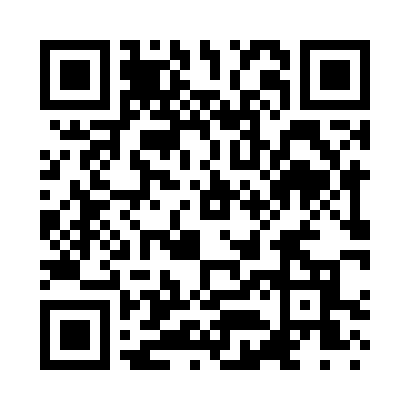 Prayer times for Sandy Valley, Nevada, USAMon 1 Jul 2024 - Wed 31 Jul 2024High Latitude Method: Angle Based RulePrayer Calculation Method: Islamic Society of North AmericaAsar Calculation Method: ShafiPrayer times provided by https://www.salahtimes.comDateDayFajrSunriseDhuhrAsrMaghribIsha1Mon4:035:3012:474:368:039:302Tue4:045:3112:474:368:039:303Wed4:045:3112:474:368:029:294Thu4:055:3212:474:368:029:295Fri4:065:3212:474:378:029:296Sat4:065:3312:474:378:029:287Sun4:075:3312:484:378:029:288Mon4:085:3412:484:378:019:279Tue4:095:3512:484:378:019:2710Wed4:095:3512:484:378:019:2611Thu4:105:3612:484:378:009:2612Fri4:115:3612:484:378:009:2513Sat4:125:3712:484:378:009:2414Sun4:135:3812:494:377:599:2415Mon4:145:3812:494:377:599:2316Tue4:155:3912:494:377:589:2217Wed4:165:4012:494:377:589:2218Thu4:175:4012:494:377:579:2119Fri4:175:4112:494:377:569:2020Sat4:185:4212:494:377:569:1921Sun4:195:4312:494:377:559:1822Mon4:205:4312:494:377:549:1723Tue4:215:4412:494:377:549:1624Wed4:225:4512:494:377:539:1525Thu4:235:4512:494:377:529:1426Fri4:245:4612:494:377:529:1327Sat4:255:4712:494:377:519:1228Sun4:275:4812:494:377:509:1129Mon4:285:4912:494:367:499:1030Tue4:295:4912:494:367:489:0931Wed4:305:5012:494:367:479:08